ПАО СБЕРБАНКЧЕК ПО ОПЕРАЦИИ
СБЕРБАНК ОНЛАЙНПЕРЕВОД С КАРТЫ НА КАРТУДАТА ОПЕРАЦИИ: 15.11.17ВРЕМЯ ОПЕРАЦИИ (МСК): 12:51:34ИДЕНТИФИКАТОР ОПЕРАЦИИ: 10073ОТПРАВИТЕЛЬ:№ КАРТЫ: **** 7874ПОЛУЧАТЕЛЬ:№ КАРТЫ: **** 2134ТАТЬЯНА ПАВЛОВНА Ш.СУММА ОПЕРАЦИИ: 116.00 RUBКОМИССИЯ: 0.00 RUBКОД АВТОРИЗАЦИИ: 037827ПАО Сбербанк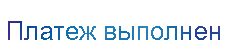 ПО ПРЕТЕНЗИЯМ, СВЯЗАННЫМ СО СПИСАНИЕМ СРЕДСТВ СО СЧЕТА, ВЫ МОЖЕТЕ НАПРАВИТЬ ЗАЯВЛЕНИЕ ПО ЭЛЕКТРОННОЙ ПОЧТЕ 
(ВОСПОЛЬЗУЙТЕСЬ ФОРМОЙ ОБРАТНОЙ СВЯЗИ НА САЙТЕ БАНКА)